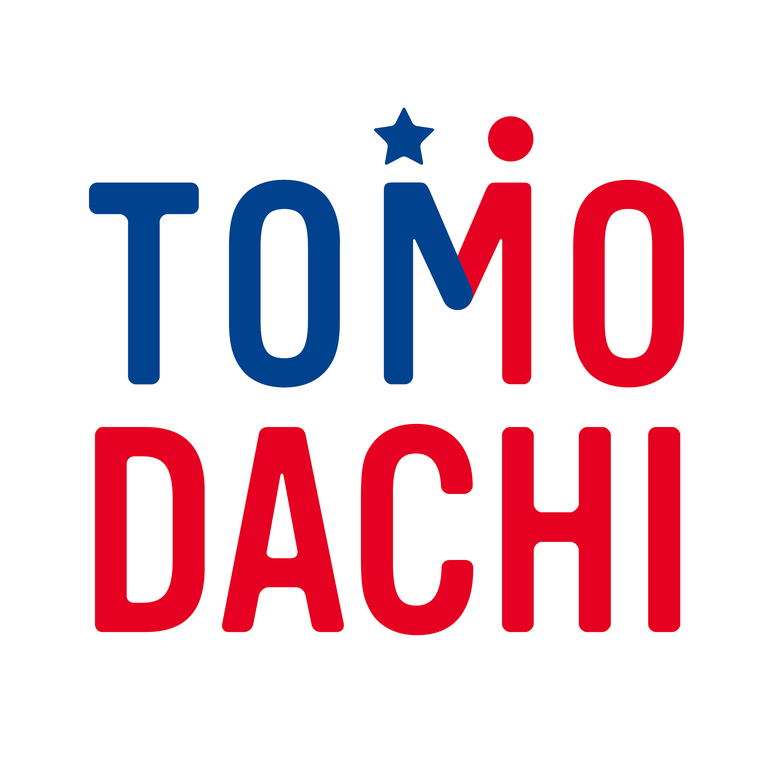 Application InstructionsCarefully review eligibility and program requirements available at http://usjapantomodachi.org/get-involved/how-to-apply-for-a-tomodachi-grant/ Use the TOMODACHI grant application checklist to complete your applicationSubmit the following documents via email to: tomodachigrants@usjapancouncil.org1. TOMODACHI Initiative Application Form (this form)2. Itemized Budget 3. Names, titles, and resumes of all staff who would help develop and implement the program4. Proof of organization’s non-profit status (501(c)(3) or Japanese documentation)             2018 Grant Application Form                 TOMODACHI Initiative             2018 Grant Application Form                 TOMODACHI Initiative             2018 Grant Application Form                 TOMODACHI Initiative             2018 Grant Application Form                 TOMODACHI Initiative             2018 Grant Application Form                 TOMODACHI Initiative             2018 Grant Application Form                 TOMODACHI Initiative             2018 Grant Application Form                 TOMODACHI Initiative             2018 Grant Application Form                 TOMODACHI Initiative             2018 Grant Application Form                 TOMODACHI Initiative             2018 Grant Application Form                 TOMODACHI Initiative             2018 Grant Application Form                 TOMODACHI Initiative             2018 Grant Application Form                 TOMODACHI Initiative             2018 Grant Application Form                 TOMODACHI Initiative             2018 Grant Application Form                 TOMODACHI Initiative             2018 Grant Application Form                 TOMODACHI Initiative             2018 Grant Application Form                 TOMODACHI Initiative             2018 Grant Application Form                 TOMODACHI Initiative             2018 Grant Application Form                 TOMODACHI Initiative             2018 Grant Application Form                 TOMODACHI Initiative             2018 Grant Application Form                 TOMODACHI InitiativeTOMODACHI’s Mission and Vision:  The TOMODACHI Initiative is a public-private partnership, born out of support for Japan’s recovery from the Great East Japan Earthquake, that invests in the next generation of Japanese and American leaders through educational and cultural exchanges as well as leadership programs. We seek to foster a “TOMODACHI generation” of young American and Japanese leaders who are committed to and engaged in strengthening U.S.-Japan relations, appreciate each other’s countries and cultures, and possess the global skills and mindsets needed to contribute to and thrive in a more cooperative, prosperous, and secure world.TOMODACHI’s Mission and Vision:  The TOMODACHI Initiative is a public-private partnership, born out of support for Japan’s recovery from the Great East Japan Earthquake, that invests in the next generation of Japanese and American leaders through educational and cultural exchanges as well as leadership programs. We seek to foster a “TOMODACHI generation” of young American and Japanese leaders who are committed to and engaged in strengthening U.S.-Japan relations, appreciate each other’s countries and cultures, and possess the global skills and mindsets needed to contribute to and thrive in a more cooperative, prosperous, and secure world.TOMODACHI’s Mission and Vision:  The TOMODACHI Initiative is a public-private partnership, born out of support for Japan’s recovery from the Great East Japan Earthquake, that invests in the next generation of Japanese and American leaders through educational and cultural exchanges as well as leadership programs. We seek to foster a “TOMODACHI generation” of young American and Japanese leaders who are committed to and engaged in strengthening U.S.-Japan relations, appreciate each other’s countries and cultures, and possess the global skills and mindsets needed to contribute to and thrive in a more cooperative, prosperous, and secure world.TOMODACHI’s Mission and Vision:  The TOMODACHI Initiative is a public-private partnership, born out of support for Japan’s recovery from the Great East Japan Earthquake, that invests in the next generation of Japanese and American leaders through educational and cultural exchanges as well as leadership programs. We seek to foster a “TOMODACHI generation” of young American and Japanese leaders who are committed to and engaged in strengthening U.S.-Japan relations, appreciate each other’s countries and cultures, and possess the global skills and mindsets needed to contribute to and thrive in a more cooperative, prosperous, and secure world.TOMODACHI’s Mission and Vision:  The TOMODACHI Initiative is a public-private partnership, born out of support for Japan’s recovery from the Great East Japan Earthquake, that invests in the next generation of Japanese and American leaders through educational and cultural exchanges as well as leadership programs. We seek to foster a “TOMODACHI generation” of young American and Japanese leaders who are committed to and engaged in strengthening U.S.-Japan relations, appreciate each other’s countries and cultures, and possess the global skills and mindsets needed to contribute to and thrive in a more cooperative, prosperous, and secure world.TOMODACHI’s Mission and Vision:  The TOMODACHI Initiative is a public-private partnership, born out of support for Japan’s recovery from the Great East Japan Earthquake, that invests in the next generation of Japanese and American leaders through educational and cultural exchanges as well as leadership programs. We seek to foster a “TOMODACHI generation” of young American and Japanese leaders who are committed to and engaged in strengthening U.S.-Japan relations, appreciate each other’s countries and cultures, and possess the global skills and mindsets needed to contribute to and thrive in a more cooperative, prosperous, and secure world.TOMODACHI’s Mission and Vision:  The TOMODACHI Initiative is a public-private partnership, born out of support for Japan’s recovery from the Great East Japan Earthquake, that invests in the next generation of Japanese and American leaders through educational and cultural exchanges as well as leadership programs. We seek to foster a “TOMODACHI generation” of young American and Japanese leaders who are committed to and engaged in strengthening U.S.-Japan relations, appreciate each other’s countries and cultures, and possess the global skills and mindsets needed to contribute to and thrive in a more cooperative, prosperous, and secure world.TOMODACHI’s Mission and Vision:  The TOMODACHI Initiative is a public-private partnership, born out of support for Japan’s recovery from the Great East Japan Earthquake, that invests in the next generation of Japanese and American leaders through educational and cultural exchanges as well as leadership programs. We seek to foster a “TOMODACHI generation” of young American and Japanese leaders who are committed to and engaged in strengthening U.S.-Japan relations, appreciate each other’s countries and cultures, and possess the global skills and mindsets needed to contribute to and thrive in a more cooperative, prosperous, and secure world.TOMODACHI’s Mission and Vision:  The TOMODACHI Initiative is a public-private partnership, born out of support for Japan’s recovery from the Great East Japan Earthquake, that invests in the next generation of Japanese and American leaders through educational and cultural exchanges as well as leadership programs. We seek to foster a “TOMODACHI generation” of young American and Japanese leaders who are committed to and engaged in strengthening U.S.-Japan relations, appreciate each other’s countries and cultures, and possess the global skills and mindsets needed to contribute to and thrive in a more cooperative, prosperous, and secure world.TOMODACHI’s Mission and Vision:  The TOMODACHI Initiative is a public-private partnership, born out of support for Japan’s recovery from the Great East Japan Earthquake, that invests in the next generation of Japanese and American leaders through educational and cultural exchanges as well as leadership programs. We seek to foster a “TOMODACHI generation” of young American and Japanese leaders who are committed to and engaged in strengthening U.S.-Japan relations, appreciate each other’s countries and cultures, and possess the global skills and mindsets needed to contribute to and thrive in a more cooperative, prosperous, and secure world.TOMODACHI’s Mission and Vision:  The TOMODACHI Initiative is a public-private partnership, born out of support for Japan’s recovery from the Great East Japan Earthquake, that invests in the next generation of Japanese and American leaders through educational and cultural exchanges as well as leadership programs. We seek to foster a “TOMODACHI generation” of young American and Japanese leaders who are committed to and engaged in strengthening U.S.-Japan relations, appreciate each other’s countries and cultures, and possess the global skills and mindsets needed to contribute to and thrive in a more cooperative, prosperous, and secure world.TOMODACHI’s Mission and Vision:  The TOMODACHI Initiative is a public-private partnership, born out of support for Japan’s recovery from the Great East Japan Earthquake, that invests in the next generation of Japanese and American leaders through educational and cultural exchanges as well as leadership programs. We seek to foster a “TOMODACHI generation” of young American and Japanese leaders who are committed to and engaged in strengthening U.S.-Japan relations, appreciate each other’s countries and cultures, and possess the global skills and mindsets needed to contribute to and thrive in a more cooperative, prosperous, and secure world.TOMODACHI’s Mission and Vision:  The TOMODACHI Initiative is a public-private partnership, born out of support for Japan’s recovery from the Great East Japan Earthquake, that invests in the next generation of Japanese and American leaders through educational and cultural exchanges as well as leadership programs. We seek to foster a “TOMODACHI generation” of young American and Japanese leaders who are committed to and engaged in strengthening U.S.-Japan relations, appreciate each other’s countries and cultures, and possess the global skills and mindsets needed to contribute to and thrive in a more cooperative, prosperous, and secure world.TOMODACHI’s Mission and Vision:  The TOMODACHI Initiative is a public-private partnership, born out of support for Japan’s recovery from the Great East Japan Earthquake, that invests in the next generation of Japanese and American leaders through educational and cultural exchanges as well as leadership programs. We seek to foster a “TOMODACHI generation” of young American and Japanese leaders who are committed to and engaged in strengthening U.S.-Japan relations, appreciate each other’s countries and cultures, and possess the global skills and mindsets needed to contribute to and thrive in a more cooperative, prosperous, and secure world.TOMODACHI’s Mission and Vision:  The TOMODACHI Initiative is a public-private partnership, born out of support for Japan’s recovery from the Great East Japan Earthquake, that invests in the next generation of Japanese and American leaders through educational and cultural exchanges as well as leadership programs. We seek to foster a “TOMODACHI generation” of young American and Japanese leaders who are committed to and engaged in strengthening U.S.-Japan relations, appreciate each other’s countries and cultures, and possess the global skills and mindsets needed to contribute to and thrive in a more cooperative, prosperous, and secure world.TOMODACHI’s Mission and Vision:  The TOMODACHI Initiative is a public-private partnership, born out of support for Japan’s recovery from the Great East Japan Earthquake, that invests in the next generation of Japanese and American leaders through educational and cultural exchanges as well as leadership programs. We seek to foster a “TOMODACHI generation” of young American and Japanese leaders who are committed to and engaged in strengthening U.S.-Japan relations, appreciate each other’s countries and cultures, and possess the global skills and mindsets needed to contribute to and thrive in a more cooperative, prosperous, and secure world.TOMODACHI’s Mission and Vision:  The TOMODACHI Initiative is a public-private partnership, born out of support for Japan’s recovery from the Great East Japan Earthquake, that invests in the next generation of Japanese and American leaders through educational and cultural exchanges as well as leadership programs. We seek to foster a “TOMODACHI generation” of young American and Japanese leaders who are committed to and engaged in strengthening U.S.-Japan relations, appreciate each other’s countries and cultures, and possess the global skills and mindsets needed to contribute to and thrive in a more cooperative, prosperous, and secure world.TOMODACHI’s Mission and Vision:  The TOMODACHI Initiative is a public-private partnership, born out of support for Japan’s recovery from the Great East Japan Earthquake, that invests in the next generation of Japanese and American leaders through educational and cultural exchanges as well as leadership programs. We seek to foster a “TOMODACHI generation” of young American and Japanese leaders who are committed to and engaged in strengthening U.S.-Japan relations, appreciate each other’s countries and cultures, and possess the global skills and mindsets needed to contribute to and thrive in a more cooperative, prosperous, and secure world.TOMODACHI’s Mission and Vision:  The TOMODACHI Initiative is a public-private partnership, born out of support for Japan’s recovery from the Great East Japan Earthquake, that invests in the next generation of Japanese and American leaders through educational and cultural exchanges as well as leadership programs. We seek to foster a “TOMODACHI generation” of young American and Japanese leaders who are committed to and engaged in strengthening U.S.-Japan relations, appreciate each other’s countries and cultures, and possess the global skills and mindsets needed to contribute to and thrive in a more cooperative, prosperous, and secure world.TOMODACHI’s Mission and Vision:  The TOMODACHI Initiative is a public-private partnership, born out of support for Japan’s recovery from the Great East Japan Earthquake, that invests in the next generation of Japanese and American leaders through educational and cultural exchanges as well as leadership programs. We seek to foster a “TOMODACHI generation” of young American and Japanese leaders who are committed to and engaged in strengthening U.S.-Japan relations, appreciate each other’s countries and cultures, and possess the global skills and mindsets needed to contribute to and thrive in a more cooperative, prosperous, and secure world.TOMODACHI’s Mission and Vision:  The TOMODACHI Initiative is a public-private partnership, born out of support for Japan’s recovery from the Great East Japan Earthquake, that invests in the next generation of Japanese and American leaders through educational and cultural exchanges as well as leadership programs. We seek to foster a “TOMODACHI generation” of young American and Japanese leaders who are committed to and engaged in strengthening U.S.-Japan relations, appreciate each other’s countries and cultures, and possess the global skills and mindsets needed to contribute to and thrive in a more cooperative, prosperous, and secure world.TOMODACHI’s Mission and Vision:  The TOMODACHI Initiative is a public-private partnership, born out of support for Japan’s recovery from the Great East Japan Earthquake, that invests in the next generation of Japanese and American leaders through educational and cultural exchanges as well as leadership programs. We seek to foster a “TOMODACHI generation” of young American and Japanese leaders who are committed to and engaged in strengthening U.S.-Japan relations, appreciate each other’s countries and cultures, and possess the global skills and mindsets needed to contribute to and thrive in a more cooperative, prosperous, and secure world.TOMODACHI’s Mission and Vision:  The TOMODACHI Initiative is a public-private partnership, born out of support for Japan’s recovery from the Great East Japan Earthquake, that invests in the next generation of Japanese and American leaders through educational and cultural exchanges as well as leadership programs. We seek to foster a “TOMODACHI generation” of young American and Japanese leaders who are committed to and engaged in strengthening U.S.-Japan relations, appreciate each other’s countries and cultures, and possess the global skills and mindsets needed to contribute to and thrive in a more cooperative, prosperous, and secure world.TOMODACHI’s Mission and Vision:  The TOMODACHI Initiative is a public-private partnership, born out of support for Japan’s recovery from the Great East Japan Earthquake, that invests in the next generation of Japanese and American leaders through educational and cultural exchanges as well as leadership programs. We seek to foster a “TOMODACHI generation” of young American and Japanese leaders who are committed to and engaged in strengthening U.S.-Japan relations, appreciate each other’s countries and cultures, and possess the global skills and mindsets needed to contribute to and thrive in a more cooperative, prosperous, and secure world.TOMODACHI’s Mission and Vision:  The TOMODACHI Initiative is a public-private partnership, born out of support for Japan’s recovery from the Great East Japan Earthquake, that invests in the next generation of Japanese and American leaders through educational and cultural exchanges as well as leadership programs. We seek to foster a “TOMODACHI generation” of young American and Japanese leaders who are committed to and engaged in strengthening U.S.-Japan relations, appreciate each other’s countries and cultures, and possess the global skills and mindsets needed to contribute to and thrive in a more cooperative, prosperous, and secure world.TOMODACHI’s Mission and Vision:  The TOMODACHI Initiative is a public-private partnership, born out of support for Japan’s recovery from the Great East Japan Earthquake, that invests in the next generation of Japanese and American leaders through educational and cultural exchanges as well as leadership programs. We seek to foster a “TOMODACHI generation” of young American and Japanese leaders who are committed to and engaged in strengthening U.S.-Japan relations, appreciate each other’s countries and cultures, and possess the global skills and mindsets needed to contribute to and thrive in a more cooperative, prosperous, and secure world.TOMODACHI’s Mission and Vision:  The TOMODACHI Initiative is a public-private partnership, born out of support for Japan’s recovery from the Great East Japan Earthquake, that invests in the next generation of Japanese and American leaders through educational and cultural exchanges as well as leadership programs. We seek to foster a “TOMODACHI generation” of young American and Japanese leaders who are committed to and engaged in strengthening U.S.-Japan relations, appreciate each other’s countries and cultures, and possess the global skills and mindsets needed to contribute to and thrive in a more cooperative, prosperous, and secure world.TOMODACHI’s Mission and Vision:  The TOMODACHI Initiative is a public-private partnership, born out of support for Japan’s recovery from the Great East Japan Earthquake, that invests in the next generation of Japanese and American leaders through educational and cultural exchanges as well as leadership programs. We seek to foster a “TOMODACHI generation” of young American and Japanese leaders who are committed to and engaged in strengthening U.S.-Japan relations, appreciate each other’s countries and cultures, and possess the global skills and mindsets needed to contribute to and thrive in a more cooperative, prosperous, and secure world.TOMODACHI’s Mission and Vision:  The TOMODACHI Initiative is a public-private partnership, born out of support for Japan’s recovery from the Great East Japan Earthquake, that invests in the next generation of Japanese and American leaders through educational and cultural exchanges as well as leadership programs. We seek to foster a “TOMODACHI generation” of young American and Japanese leaders who are committed to and engaged in strengthening U.S.-Japan relations, appreciate each other’s countries and cultures, and possess the global skills and mindsets needed to contribute to and thrive in a more cooperative, prosperous, and secure world.TOMODACHI’s Mission and Vision:  The TOMODACHI Initiative is a public-private partnership, born out of support for Japan’s recovery from the Great East Japan Earthquake, that invests in the next generation of Japanese and American leaders through educational and cultural exchanges as well as leadership programs. We seek to foster a “TOMODACHI generation” of young American and Japanese leaders who are committed to and engaged in strengthening U.S.-Japan relations, appreciate each other’s countries and cultures, and possess the global skills and mindsets needed to contribute to and thrive in a more cooperative, prosperous, and secure world.TOMODACHI’s Mission and Vision:  The TOMODACHI Initiative is a public-private partnership, born out of support for Japan’s recovery from the Great East Japan Earthquake, that invests in the next generation of Japanese and American leaders through educational and cultural exchanges as well as leadership programs. We seek to foster a “TOMODACHI generation” of young American and Japanese leaders who are committed to and engaged in strengthening U.S.-Japan relations, appreciate each other’s countries and cultures, and possess the global skills and mindsets needed to contribute to and thrive in a more cooperative, prosperous, and secure world.TOMODACHI’s Mission and Vision:  The TOMODACHI Initiative is a public-private partnership, born out of support for Japan’s recovery from the Great East Japan Earthquake, that invests in the next generation of Japanese and American leaders through educational and cultural exchanges as well as leadership programs. We seek to foster a “TOMODACHI generation” of young American and Japanese leaders who are committed to and engaged in strengthening U.S.-Japan relations, appreciate each other’s countries and cultures, and possess the global skills and mindsets needed to contribute to and thrive in a more cooperative, prosperous, and secure world.TOMODACHI’s Mission and Vision:  The TOMODACHI Initiative is a public-private partnership, born out of support for Japan’s recovery from the Great East Japan Earthquake, that invests in the next generation of Japanese and American leaders through educational and cultural exchanges as well as leadership programs. We seek to foster a “TOMODACHI generation” of young American and Japanese leaders who are committed to and engaged in strengthening U.S.-Japan relations, appreciate each other’s countries and cultures, and possess the global skills and mindsets needed to contribute to and thrive in a more cooperative, prosperous, and secure world.TOMODACHI’s Mission and Vision:  The TOMODACHI Initiative is a public-private partnership, born out of support for Japan’s recovery from the Great East Japan Earthquake, that invests in the next generation of Japanese and American leaders through educational and cultural exchanges as well as leadership programs. We seek to foster a “TOMODACHI generation” of young American and Japanese leaders who are committed to and engaged in strengthening U.S.-Japan relations, appreciate each other’s countries and cultures, and possess the global skills and mindsets needed to contribute to and thrive in a more cooperative, prosperous, and secure world.TOMODACHI’s Mission and Vision:  The TOMODACHI Initiative is a public-private partnership, born out of support for Japan’s recovery from the Great East Japan Earthquake, that invests in the next generation of Japanese and American leaders through educational and cultural exchanges as well as leadership programs. We seek to foster a “TOMODACHI generation” of young American and Japanese leaders who are committed to and engaged in strengthening U.S.-Japan relations, appreciate each other’s countries and cultures, and possess the global skills and mindsets needed to contribute to and thrive in a more cooperative, prosperous, and secure world.TOMODACHI’s Mission and Vision:  The TOMODACHI Initiative is a public-private partnership, born out of support for Japan’s recovery from the Great East Japan Earthquake, that invests in the next generation of Japanese and American leaders through educational and cultural exchanges as well as leadership programs. We seek to foster a “TOMODACHI generation” of young American and Japanese leaders who are committed to and engaged in strengthening U.S.-Japan relations, appreciate each other’s countries and cultures, and possess the global skills and mindsets needed to contribute to and thrive in a more cooperative, prosperous, and secure world.TOMODACHI’s Mission and Vision:  The TOMODACHI Initiative is a public-private partnership, born out of support for Japan’s recovery from the Great East Japan Earthquake, that invests in the next generation of Japanese and American leaders through educational and cultural exchanges as well as leadership programs. We seek to foster a “TOMODACHI generation” of young American and Japanese leaders who are committed to and engaged in strengthening U.S.-Japan relations, appreciate each other’s countries and cultures, and possess the global skills and mindsets needed to contribute to and thrive in a more cooperative, prosperous, and secure world.TOMODACHI’s Mission and Vision:  The TOMODACHI Initiative is a public-private partnership, born out of support for Japan’s recovery from the Great East Japan Earthquake, that invests in the next generation of Japanese and American leaders through educational and cultural exchanges as well as leadership programs. We seek to foster a “TOMODACHI generation” of young American and Japanese leaders who are committed to and engaged in strengthening U.S.-Japan relations, appreciate each other’s countries and cultures, and possess the global skills and mindsets needed to contribute to and thrive in a more cooperative, prosperous, and secure world.TOMODACHI’s Mission and Vision:  The TOMODACHI Initiative is a public-private partnership, born out of support for Japan’s recovery from the Great East Japan Earthquake, that invests in the next generation of Japanese and American leaders through educational and cultural exchanges as well as leadership programs. We seek to foster a “TOMODACHI generation” of young American and Japanese leaders who are committed to and engaged in strengthening U.S.-Japan relations, appreciate each other’s countries and cultures, and possess the global skills and mindsets needed to contribute to and thrive in a more cooperative, prosperous, and secure world.TOMODACHI’s Mission and Vision:  The TOMODACHI Initiative is a public-private partnership, born out of support for Japan’s recovery from the Great East Japan Earthquake, that invests in the next generation of Japanese and American leaders through educational and cultural exchanges as well as leadership programs. We seek to foster a “TOMODACHI generation” of young American and Japanese leaders who are committed to and engaged in strengthening U.S.-Japan relations, appreciate each other’s countries and cultures, and possess the global skills and mindsets needed to contribute to and thrive in a more cooperative, prosperous, and secure world.
Please fill out all fields to the best of your abilities. If a field does not apply to your proposal, write N/A. All financial figures and budget items should be in the currency in which you would like to receive the funds (Yen or Dollars).
Please fill out all fields to the best of your abilities. If a field does not apply to your proposal, write N/A. All financial figures and budget items should be in the currency in which you would like to receive the funds (Yen or Dollars).
Please fill out all fields to the best of your abilities. If a field does not apply to your proposal, write N/A. All financial figures and budget items should be in the currency in which you would like to receive the funds (Yen or Dollars).
Please fill out all fields to the best of your abilities. If a field does not apply to your proposal, write N/A. All financial figures and budget items should be in the currency in which you would like to receive the funds (Yen or Dollars).
Please fill out all fields to the best of your abilities. If a field does not apply to your proposal, write N/A. All financial figures and budget items should be in the currency in which you would like to receive the funds (Yen or Dollars).
Please fill out all fields to the best of your abilities. If a field does not apply to your proposal, write N/A. All financial figures and budget items should be in the currency in which you would like to receive the funds (Yen or Dollars).
Please fill out all fields to the best of your abilities. If a field does not apply to your proposal, write N/A. All financial figures and budget items should be in the currency in which you would like to receive the funds (Yen or Dollars).
Please fill out all fields to the best of your abilities. If a field does not apply to your proposal, write N/A. All financial figures and budget items should be in the currency in which you would like to receive the funds (Yen or Dollars).
Please fill out all fields to the best of your abilities. If a field does not apply to your proposal, write N/A. All financial figures and budget items should be in the currency in which you would like to receive the funds (Yen or Dollars).
Please fill out all fields to the best of your abilities. If a field does not apply to your proposal, write N/A. All financial figures and budget items should be in the currency in which you would like to receive the funds (Yen or Dollars).
Please fill out all fields to the best of your abilities. If a field does not apply to your proposal, write N/A. All financial figures and budget items should be in the currency in which you would like to receive the funds (Yen or Dollars).
Please fill out all fields to the best of your abilities. If a field does not apply to your proposal, write N/A. All financial figures and budget items should be in the currency in which you would like to receive the funds (Yen or Dollars).
Please fill out all fields to the best of your abilities. If a field does not apply to your proposal, write N/A. All financial figures and budget items should be in the currency in which you would like to receive the funds (Yen or Dollars).
Please fill out all fields to the best of your abilities. If a field does not apply to your proposal, write N/A. All financial figures and budget items should be in the currency in which you would like to receive the funds (Yen or Dollars).
Please fill out all fields to the best of your abilities. If a field does not apply to your proposal, write N/A. All financial figures and budget items should be in the currency in which you would like to receive the funds (Yen or Dollars).
Please fill out all fields to the best of your abilities. If a field does not apply to your proposal, write N/A. All financial figures and budget items should be in the currency in which you would like to receive the funds (Yen or Dollars).
Please fill out all fields to the best of your abilities. If a field does not apply to your proposal, write N/A. All financial figures and budget items should be in the currency in which you would like to receive the funds (Yen or Dollars).
Please fill out all fields to the best of your abilities. If a field does not apply to your proposal, write N/A. All financial figures and budget items should be in the currency in which you would like to receive the funds (Yen or Dollars).
Please fill out all fields to the best of your abilities. If a field does not apply to your proposal, write N/A. All financial figures and budget items should be in the currency in which you would like to receive the funds (Yen or Dollars).
Please fill out all fields to the best of your abilities. If a field does not apply to your proposal, write N/A. All financial figures and budget items should be in the currency in which you would like to receive the funds (Yen or Dollars).
Please fill out all fields to the best of your abilities. If a field does not apply to your proposal, write N/A. All financial figures and budget items should be in the currency in which you would like to receive the funds (Yen or Dollars).
Please fill out all fields to the best of your abilities. If a field does not apply to your proposal, write N/A. All financial figures and budget items should be in the currency in which you would like to receive the funds (Yen or Dollars).
Please fill out all fields to the best of your abilities. If a field does not apply to your proposal, write N/A. All financial figures and budget items should be in the currency in which you would like to receive the funds (Yen or Dollars).
Please fill out all fields to the best of your abilities. If a field does not apply to your proposal, write N/A. All financial figures and budget items should be in the currency in which you would like to receive the funds (Yen or Dollars).
Please fill out all fields to the best of your abilities. If a field does not apply to your proposal, write N/A. All financial figures and budget items should be in the currency in which you would like to receive the funds (Yen or Dollars).
Please fill out all fields to the best of your abilities. If a field does not apply to your proposal, write N/A. All financial figures and budget items should be in the currency in which you would like to receive the funds (Yen or Dollars).
Please fill out all fields to the best of your abilities. If a field does not apply to your proposal, write N/A. All financial figures and budget items should be in the currency in which you would like to receive the funds (Yen or Dollars).
Please fill out all fields to the best of your abilities. If a field does not apply to your proposal, write N/A. All financial figures and budget items should be in the currency in which you would like to receive the funds (Yen or Dollars).
Please fill out all fields to the best of your abilities. If a field does not apply to your proposal, write N/A. All financial figures and budget items should be in the currency in which you would like to receive the funds (Yen or Dollars).
Please fill out all fields to the best of your abilities. If a field does not apply to your proposal, write N/A. All financial figures and budget items should be in the currency in which you would like to receive the funds (Yen or Dollars).
Please fill out all fields to the best of your abilities. If a field does not apply to your proposal, write N/A. All financial figures and budget items should be in the currency in which you would like to receive the funds (Yen or Dollars).
Please fill out all fields to the best of your abilities. If a field does not apply to your proposal, write N/A. All financial figures and budget items should be in the currency in which you would like to receive the funds (Yen or Dollars).
Please fill out all fields to the best of your abilities. If a field does not apply to your proposal, write N/A. All financial figures and budget items should be in the currency in which you would like to receive the funds (Yen or Dollars).
Please fill out all fields to the best of your abilities. If a field does not apply to your proposal, write N/A. All financial figures and budget items should be in the currency in which you would like to receive the funds (Yen or Dollars).
Please fill out all fields to the best of your abilities. If a field does not apply to your proposal, write N/A. All financial figures and budget items should be in the currency in which you would like to receive the funds (Yen or Dollars).
Please fill out all fields to the best of your abilities. If a field does not apply to your proposal, write N/A. All financial figures and budget items should be in the currency in which you would like to receive the funds (Yen or Dollars).
Please fill out all fields to the best of your abilities. If a field does not apply to your proposal, write N/A. All financial figures and budget items should be in the currency in which you would like to receive the funds (Yen or Dollars).
Please fill out all fields to the best of your abilities. If a field does not apply to your proposal, write N/A. All financial figures and budget items should be in the currency in which you would like to receive the funds (Yen or Dollars).
Please fill out all fields to the best of your abilities. If a field does not apply to your proposal, write N/A. All financial figures and budget items should be in the currency in which you would like to receive the funds (Yen or Dollars).
Please fill out all fields to the best of your abilities. If a field does not apply to your proposal, write N/A. All financial figures and budget items should be in the currency in which you would like to receive the funds (Yen or Dollars).A. Organization Information (Applicant)A. Organization Information (Applicant)A. Organization Information (Applicant)A. Organization Information (Applicant)A. Organization Information (Applicant)A. Organization Information (Applicant)A. Organization Information (Applicant)A. Organization Information (Applicant)A. Organization Information (Applicant)A. Organization Information (Applicant)A. Organization Information (Applicant)A. Organization Information (Applicant)A. Organization Information (Applicant)A. Organization Information (Applicant)A. Organization Information (Applicant)A. Organization Information (Applicant)A. Organization Information (Applicant)A. Organization Information (Applicant)A. Organization Information (Applicant)A. Organization Information (Applicant)A. Organization Information (Applicant)A. Organization Information (Applicant)A. Organization Information (Applicant)A. Organization Information (Applicant)A. Organization Information (Applicant)A. Organization Information (Applicant)A. Organization Information (Applicant)A. Organization Information (Applicant)A. Organization Information (Applicant)A. Organization Information (Applicant)A. Organization Information (Applicant)A. Organization Information (Applicant)A. Organization Information (Applicant)A. Organization Information (Applicant)A. Organization Information (Applicant)A. Organization Information (Applicant)A. Organization Information (Applicant)A. Organization Information (Applicant)A. Organization Information (Applicant)A. Organization Information (Applicant)1.1.Official Organization Name (full name and any acronyms):Official Organization Name (full name and any acronyms):Official Organization Name (full name and any acronyms):Official Organization Name (full name and any acronyms):Official Organization Name (full name and any acronyms):Official Organization Name (full name and any acronyms):Official Organization Name (full name and any acronyms):Official Organization Name (full name and any acronyms):Official Organization Name (full name and any acronyms):2.2.President/CEO (name and title)President/CEO (name and title)President/CEO (name and title)President/CEO (name and title)President/CEO (name and title)President/CEO (name and title)President/CEO (name and title)President/CEO (name and title)President/CEO (name and title)3.3.Organization Type (e.g. 501(c)(3), 特定非営利活動法人 ):Organization Type (e.g. 501(c)(3), 特定非営利活動法人 ):Organization Type (e.g. 501(c)(3), 特定非営利活動法人 ):Organization Type (e.g. 501(c)(3), 特定非営利活動法人 ):Organization Type (e.g. 501(c)(3), 特定非営利活動法人 ):Organization Type (e.g. 501(c)(3), 特定非営利活動法人 ):Organization Type (e.g. 501(c)(3), 特定非営利活動法人 ):Organization Type (e.g. 501(c)(3), 特定非営利活動法人 ):Organization Type (e.g. 501(c)(3), 特定非営利活動法人 ):Organization Type (e.g. 501(c)(3), 特定非営利活動法人 ):Organization Type (e.g. 501(c)(3), 特定非営利活動法人 ):Organization Type (e.g. 501(c)(3), 特定非営利活動法人 ):Organization Type (e.g. 501(c)(3), 特定非営利活動法人 ):Organization Type (e.g. 501(c)(3), 特定非営利活動法人 ):Organization Type (e.g. 501(c)(3), 特定非営利活動法人 ):Organization Type (e.g. 501(c)(3), 特定非営利活動法人 ):Organization Type (e.g. 501(c)(3), 特定非営利活動法人 ):Organization Type (e.g. 501(c)(3), 特定非営利活動法人 ):Organization Type (e.g. 501(c)(3), 特定非営利活動法人 ):Year of Registration:Year of Registration:Year of Registration:Year of Registration:Year of Registration:Year of Registration:4. 4. Annual Operating Budget (most recent completed year):Annual Operating Budget (most recent completed year):Annual Operating Budget (most recent completed year):Annual Operating Budget (most recent completed year):Annual Operating Budget (most recent completed year):Annual Operating Budget (most recent completed year):Annual Operating Budget (most recent completed year):Annual Operating Budget (most recent completed year):Annual Operating Budget (most recent completed year):Annual Operating Budget (most recent completed year):Annual Operating Budget (most recent completed year):Annual Operating Budget (most recent completed year):Annual Operating Budget (most recent completed year):Annual Operating Budget (most recent completed year):Annual Operating Budget (most recent completed year):Annual Operating Budget (most recent completed year):Annual Operating Budget (most recent completed year):Annual Operating Budget (most recent completed year):Annual Operating Budget (most recent completed year):¥/$¥/$¥/$¥/$¥/$5.5.Have you received TOMODACHI funding before? If so, please describe:Have you received TOMODACHI funding before? If so, please describe:Have you received TOMODACHI funding before? If so, please describe:Have you received TOMODACHI funding before? If so, please describe:Have you received TOMODACHI funding before? If so, please describe:Have you received TOMODACHI funding before? If so, please describe:Have you received TOMODACHI funding before? If so, please describe:Have you received TOMODACHI funding before? If so, please describe:Have you received TOMODACHI funding before? If so, please describe:Have you received TOMODACHI funding before? If so, please describe:Have you received TOMODACHI funding before? If so, please describe:Have you received TOMODACHI funding before? If so, please describe:Have you received TOMODACHI funding before? If so, please describe:Have you received TOMODACHI funding before? If so, please describe:Have you received TOMODACHI funding before? If so, please describe:Have you received TOMODACHI funding before? If so, please describe:Have you received TOMODACHI funding before? If so, please describe:Have you received TOMODACHI funding before? If so, please describe:Have you received TOMODACHI funding before? If so, please describe:6.6.How did you hear about this opportunity? If you have previously been in contact in TOMODACHI, please describe briefly:How did you hear about this opportunity? If you have previously been in contact in TOMODACHI, please describe briefly:How did you hear about this opportunity? If you have previously been in contact in TOMODACHI, please describe briefly:How did you hear about this opportunity? If you have previously been in contact in TOMODACHI, please describe briefly:How did you hear about this opportunity? If you have previously been in contact in TOMODACHI, please describe briefly:How did you hear about this opportunity? If you have previously been in contact in TOMODACHI, please describe briefly:How did you hear about this opportunity? If you have previously been in contact in TOMODACHI, please describe briefly:How did you hear about this opportunity? If you have previously been in contact in TOMODACHI, please describe briefly:How did you hear about this opportunity? If you have previously been in contact in TOMODACHI, please describe briefly:How did you hear about this opportunity? If you have previously been in contact in TOMODACHI, please describe briefly:How did you hear about this opportunity? If you have previously been in contact in TOMODACHI, please describe briefly:How did you hear about this opportunity? If you have previously been in contact in TOMODACHI, please describe briefly:How did you hear about this opportunity? If you have previously been in contact in TOMODACHI, please describe briefly:How did you hear about this opportunity? If you have previously been in contact in TOMODACHI, please describe briefly:How did you hear about this opportunity? If you have previously been in contact in TOMODACHI, please describe briefly:How did you hear about this opportunity? If you have previously been in contact in TOMODACHI, please describe briefly:How did you hear about this opportunity? If you have previously been in contact in TOMODACHI, please describe briefly:How did you hear about this opportunity? If you have previously been in contact in TOMODACHI, please describe briefly:How did you hear about this opportunity? If you have previously been in contact in TOMODACHI, please describe briefly:7.7.Briefly describe your organization’s overall mission and programs/services:Briefly describe your organization’s overall mission and programs/services:Briefly describe your organization’s overall mission and programs/services:Briefly describe your organization’s overall mission and programs/services:Briefly describe your organization’s overall mission and programs/services:Briefly describe your organization’s overall mission and programs/services:Briefly describe your organization’s overall mission and programs/services:Briefly describe your organization’s overall mission and programs/services:Briefly describe your organization’s overall mission and programs/services:Briefly describe your organization’s overall mission and programs/services:Briefly describe your organization’s overall mission and programs/services:Briefly describe your organization’s overall mission and programs/services:Briefly describe your organization’s overall mission and programs/services:Briefly describe your organization’s overall mission and programs/services:Briefly describe your organization’s overall mission and programs/services:Briefly describe your organization’s overall mission and programs/services:Briefly describe your organization’s overall mission and programs/services:Briefly describe your organization’s overall mission and programs/services:Briefly describe your organization’s overall mission and programs/services:Briefly describe your organization’s overall mission and programs/services:Briefly describe your organization’s overall mission and programs/services:Briefly describe your organization’s overall mission and programs/services:Briefly describe your organization’s overall mission and programs/services:Briefly describe your organization’s overall mission and programs/services:Briefly describe your organization’s overall mission and programs/services:Briefly describe your organization’s overall mission and programs/services:Briefly describe your organization’s overall mission and programs/services:Briefly describe your organization’s overall mission and programs/services:Briefly describe your organization’s overall mission and programs/services:Briefly describe your organization’s overall mission and programs/services:Briefly describe your organization’s overall mission and programs/services:Briefly describe your organization’s overall mission and programs/services:Briefly describe your organization’s overall mission and programs/services:Briefly describe your organization’s overall mission and programs/services:Briefly describe your organization’s overall mission and programs/services:B. Program & Budget OverviewB. Program & Budget OverviewB. Program & Budget OverviewB. Program & Budget OverviewB. Program & Budget OverviewB. Program & Budget OverviewB. Program & Budget OverviewB. Program & Budget OverviewB. Program & Budget OverviewB. Program & Budget OverviewB. Program & Budget OverviewB. Program & Budget OverviewB. Program & Budget OverviewB. Program & Budget OverviewB. Program & Budget OverviewB. Program & Budget OverviewB. Program & Budget OverviewB. Program & Budget OverviewB. Program & Budget OverviewB. Program & Budget OverviewB. Program & Budget OverviewB. Program & Budget OverviewB. Program & Budget OverviewB. Program & Budget OverviewB. Program & Budget OverviewB. Program & Budget OverviewB. Program & Budget OverviewB. Program & Budget OverviewB. Program & Budget OverviewB. Program & Budget OverviewB. Program & Budget OverviewB. Program & Budget OverviewB. Program & Budget OverviewB. Program & Budget OverviewB. Program & Budget OverviewB. Program & Budget OverviewB. Program & Budget OverviewB. Program & Budget OverviewB. Program & Budget Overview8.Proposed Program Title:Proposed Program Title:Proposed Program Title:Proposed Program Title:Proposed Program Title:Proposed Program Title:Proposed Program Title:Proposed Program Title:9. Brief Program Description Brief Program Description Brief Program Description Brief Program Description Brief Program Description Brief Program Description Brief Program Description Brief Program Description Brief Program Description Brief Program Description Brief Program Description Brief Program Description Brief Program Description Brief Program Description Brief Program Description Brief Program Description Brief Program Description Brief Program Description Brief Program Description Brief Program Description Brief Program Description Brief Program Description Brief Program Description Brief Program Description Brief Program Description Brief Program Description Brief Program Description Brief Program Description Brief Program Description Brief Program Description Brief Program Description Brief Program Description Brief Program Description Brief Program Description Brief Program Description 10.Number of persons impacted by the program (estimate if needed):Number of persons impacted by the program (estimate if needed):Number of persons impacted by the program (estimate if needed):Number of persons impacted by the program (estimate if needed):Number of persons impacted by the program (estimate if needed):Number of persons impacted by the program (estimate if needed):Number of persons impacted by the program (estimate if needed):Number of persons impacted by the program (estimate if needed):Number of persons impacted by the program (estimate if needed):Number of persons impacted by the program (estimate if needed):Number of persons impacted by the program (estimate if needed):Number of persons impacted by the program (estimate if needed):Number of persons impacted by the program (estimate if needed):Number of persons impacted by the program (estimate if needed):Number of persons impacted by the program (estimate if needed):Number of persons impacted by the program (estimate if needed):Directly:Directly:Directly:Directly:Directly:Indirectly:Indirectly:Indirectly:Indirectly:Indirectly:11.Areas Served (e.g. Iwate Prefecture, New York City etc.):Areas Served (e.g. Iwate Prefecture, New York City etc.):Areas Served (e.g. Iwate Prefecture, New York City etc.):Areas Served (e.g. Iwate Prefecture, New York City etc.):Areas Served (e.g. Iwate Prefecture, New York City etc.):Areas Served (e.g. Iwate Prefecture, New York City etc.):Areas Served (e.g. Iwate Prefecture, New York City etc.):Areas Served (e.g. Iwate Prefecture, New York City etc.):Areas Served (e.g. Iwate Prefecture, New York City etc.):Areas Served (e.g. Iwate Prefecture, New York City etc.):Areas Served (e.g. Iwate Prefecture, New York City etc.):Areas Served (e.g. Iwate Prefecture, New York City etc.):Areas Served (e.g. Iwate Prefecture, New York City etc.):Areas Served (e.g. Iwate Prefecture, New York City etc.):Areas Served (e.g. Iwate Prefecture, New York City etc.):Areas Served (e.g. Iwate Prefecture, New York City etc.):Areas Served (e.g. Iwate Prefecture, New York City etc.):Areas Served (e.g. Iwate Prefecture, New York City etc.):Areas Served (e.g. Iwate Prefecture, New York City etc.):Areas Served (e.g. Iwate Prefecture, New York City etc.):12.Age Range Served (e.g. high school, young professionals etc.):Age Range Served (e.g. high school, young professionals etc.):Age Range Served (e.g. high school, young professionals etc.):Age Range Served (e.g. high school, young professionals etc.):Age Range Served (e.g. high school, young professionals etc.):Age Range Served (e.g. high school, young professionals etc.):Age Range Served (e.g. high school, young professionals etc.):Age Range Served (e.g. high school, young professionals etc.):Age Range Served (e.g. high school, young professionals etc.):Age Range Served (e.g. high school, young professionals etc.):Age Range Served (e.g. high school, young professionals etc.):Age Range Served (e.g. high school, young professionals etc.):Age Range Served (e.g. high school, young professionals etc.):Age Range Served (e.g. high school, young professionals etc.):Age Range Served (e.g. high school, young professionals etc.):Age Range Served (e.g. high school, young professionals etc.):Age Range Served (e.g. high school, young professionals etc.):13.Total Proposed Program Budget:Total Proposed Program Budget:Total Proposed Program Budget:Total Proposed Program Budget:Total Proposed Program Budget:Total Proposed Program Budget:Total Proposed Program Budget:Total Proposed Program Budget:Total Proposed Program Budget:Total Proposed Program Budget:Total Proposed Program Budget:Total Proposed Program Budget:Total Proposed Program Budget:$/¥ $/¥ $/¥ (in currency in which you prefer to receive funds)(in currency in which you prefer to receive funds)(in currency in which you prefer to receive funds)(in currency in which you prefer to receive funds)(in currency in which you prefer to receive funds)(in currency in which you prefer to receive funds)(in currency in which you prefer to receive funds)(in currency in which you prefer to receive funds)(in currency in which you prefer to receive funds)14. Amount Requested from TOMODACHI:Amount Requested from TOMODACHI:Amount Requested from TOMODACHI:Amount Requested from TOMODACHI:Amount Requested from TOMODACHI:Amount Requested from TOMODACHI:Amount Requested from TOMODACHI:Amount Requested from TOMODACHI:Amount Requested from TOMODACHI:Amount Requested from TOMODACHI:Amount Requested from TOMODACHI:Amount Requested from TOMODACHI:Amount Requested from TOMODACHI:$/¥$/¥$/¥(in currency in which you prefer to receive funds)(in currency in which you prefer to receive funds)(in currency in which you prefer to receive funds)(in currency in which you prefer to receive funds)(in currency in which you prefer to receive funds)(in currency in which you prefer to receive funds)(in currency in which you prefer to receive funds)(in currency in which you prefer to receive funds)(in currency in which you prefer to receive funds)15.Funding Coverage Term:Funding Coverage Term:Funding Coverage Term:Funding Coverage Term:Funding Coverage Term:Funding Coverage Term:Funding Coverage Term:Funding Coverage Term:Funding Coverage Term:Start Date (yy/mm/dd):Start Date (yy/mm/dd):Start Date (yy/mm/dd):Start Date (yy/mm/dd):Start Date (yy/mm/dd):End Date (yy/mm/dd):End Date (yy/mm/dd):End Date (yy/mm/dd):End Date (yy/mm/dd):End Date (yy/mm/dd):End Date (yy/mm/dd):End Date (yy/mm/dd):End Date (yy/mm/dd):End Date (yy/mm/dd):16.Will you require staffing/non-financial support from TOMODACHI to implement the program? If so, describe: Will you require staffing/non-financial support from TOMODACHI to implement the program? If so, describe: Will you require staffing/non-financial support from TOMODACHI to implement the program? If so, describe: Will you require staffing/non-financial support from TOMODACHI to implement the program? If so, describe: Will you require staffing/non-financial support from TOMODACHI to implement the program? If so, describe: Will you require staffing/non-financial support from TOMODACHI to implement the program? If so, describe: Will you require staffing/non-financial support from TOMODACHI to implement the program? If so, describe: Will you require staffing/non-financial support from TOMODACHI to implement the program? If so, describe: Will you require staffing/non-financial support from TOMODACHI to implement the program? If so, describe: Will you require staffing/non-financial support from TOMODACHI to implement the program? If so, describe: Will you require staffing/non-financial support from TOMODACHI to implement the program? If so, describe: Will you require staffing/non-financial support from TOMODACHI to implement the program? If so, describe: Will you require staffing/non-financial support from TOMODACHI to implement the program? If so, describe: Will you require staffing/non-financial support from TOMODACHI to implement the program? If so, describe: Will you require staffing/non-financial support from TOMODACHI to implement the program? If so, describe: Will you require staffing/non-financial support from TOMODACHI to implement the program? If so, describe: Will you require staffing/non-financial support from TOMODACHI to implement the program? If so, describe: Will you require staffing/non-financial support from TOMODACHI to implement the program? If so, describe: Will you require staffing/non-financial support from TOMODACHI to implement the program? If so, describe: Will you require staffing/non-financial support from TOMODACHI to implement the program? If so, describe: Will you require staffing/non-financial support from TOMODACHI to implement the program? If so, describe: Will you require staffing/non-financial support from TOMODACHI to implement the program? If so, describe: Will you require staffing/non-financial support from TOMODACHI to implement the program? If so, describe: Will you require staffing/non-financial support from TOMODACHI to implement the program? If so, describe: Will you require staffing/non-financial support from TOMODACHI to implement the program? If so, describe: Will you require staffing/non-financial support from TOMODACHI to implement the program? If so, describe: Will you require staffing/non-financial support from TOMODACHI to implement the program? If so, describe: Will you require staffing/non-financial support from TOMODACHI to implement the program? If so, describe: Will you require staffing/non-financial support from TOMODACHI to implement the program? If so, describe: Will you require staffing/non-financial support from TOMODACHI to implement the program? If so, describe: Will you require staffing/non-financial support from TOMODACHI to implement the program? If so, describe: Will you require staffing/non-financial support from TOMODACHI to implement the program? If so, describe: Will you require staffing/non-financial support from TOMODACHI to implement the program? If so, describe: Will you require staffing/non-financial support from TOMODACHI to implement the program? If so, describe: 17.Has your organization requested funding from other organizations for this program? If yes, please provide: Has your organization requested funding from other organizations for this program? If yes, please provide: Has your organization requested funding from other organizations for this program? If yes, please provide: Has your organization requested funding from other organizations for this program? If yes, please provide: Has your organization requested funding from other organizations for this program? If yes, please provide: Has your organization requested funding from other organizations for this program? If yes, please provide: Has your organization requested funding from other organizations for this program? If yes, please provide: Has your organization requested funding from other organizations for this program? If yes, please provide: Has your organization requested funding from other organizations for this program? If yes, please provide: Has your organization requested funding from other organizations for this program? If yes, please provide: Has your organization requested funding from other organizations for this program? If yes, please provide: Has your organization requested funding from other organizations for this program? If yes, please provide: Has your organization requested funding from other organizations for this program? If yes, please provide: Has your organization requested funding from other organizations for this program? If yes, please provide: Has your organization requested funding from other organizations for this program? If yes, please provide: Has your organization requested funding from other organizations for this program? If yes, please provide: Has your organization requested funding from other organizations for this program? If yes, please provide: Has your organization requested funding from other organizations for this program? If yes, please provide: Has your organization requested funding from other organizations for this program? If yes, please provide: Has your organization requested funding from other organizations for this program? If yes, please provide: Has your organization requested funding from other organizations for this program? If yes, please provide: Has your organization requested funding from other organizations for this program? If yes, please provide: Has your organization requested funding from other organizations for this program? If yes, please provide: Has your organization requested funding from other organizations for this program? If yes, please provide: Has your organization requested funding from other organizations for this program? If yes, please provide: Has your organization requested funding from other organizations for this program? If yes, please provide: Has your organization requested funding from other organizations for this program? If yes, please provide: Has your organization requested funding from other organizations for this program? If yes, please provide: Has your organization requested funding from other organizations for this program? If yes, please provide: Has your organization requested funding from other organizations for this program? If yes, please provide: Has your organization requested funding from other organizations for this program? If yes, please provide: Funding Organization Name:Funding Organization Name:Funding Organization Name:Funding Organization Name:Funding Organization Name:Funding Organization Name:Funding Organization Name:Funding Organization Name:Funding Organization Name:Total Amount Requested:Total Amount Requested:Total Amount Requested:Total Amount Requested:Total Amount Requested:Total Amount Requested:Total Amount Requested:Total Amount Requested:Total Amount Requested:$/¥$/¥$/¥$/¥$/¥$/¥$/¥$/¥$/¥$/¥$/¥Total Amount Secured:Total Amount Secured:Total Amount Secured:Total Amount Secured:Total Amount Secured:Total Amount Secured:Total Amount Secured:Total Amount Secured:Total Amount Secured:$/¥$/¥$/¥$/¥$/¥$/¥$/¥$/¥$/¥$/¥$/¥Date Secured Funds Arrived/Will Arrive: Date Secured Funds Arrived/Will Arrive: Date Secured Funds Arrived/Will Arrive: Date Secured Funds Arrived/Will Arrive: Date Secured Funds Arrived/Will Arrive: Date Secured Funds Arrived/Will Arrive: Date Secured Funds Arrived/Will Arrive: Date Secured Funds Arrived/Will Arrive: Date Secured Funds Arrived/Will Arrive: 18.If you do not secure funding from TOMODACHI, what will happen with the program? Do you have other plans to secure the additional funding required for the program?If you do not secure funding from TOMODACHI, what will happen with the program? Do you have other plans to secure the additional funding required for the program?If you do not secure funding from TOMODACHI, what will happen with the program? Do you have other plans to secure the additional funding required for the program?If you do not secure funding from TOMODACHI, what will happen with the program? Do you have other plans to secure the additional funding required for the program?If you do not secure funding from TOMODACHI, what will happen with the program? Do you have other plans to secure the additional funding required for the program?If you do not secure funding from TOMODACHI, what will happen with the program? Do you have other plans to secure the additional funding required for the program?If you do not secure funding from TOMODACHI, what will happen with the program? Do you have other plans to secure the additional funding required for the program?If you do not secure funding from TOMODACHI, what will happen with the program? Do you have other plans to secure the additional funding required for the program?If you do not secure funding from TOMODACHI, what will happen with the program? Do you have other plans to secure the additional funding required for the program?If you do not secure funding from TOMODACHI, what will happen with the program? Do you have other plans to secure the additional funding required for the program?If you do not secure funding from TOMODACHI, what will happen with the program? Do you have other plans to secure the additional funding required for the program?If you do not secure funding from TOMODACHI, what will happen with the program? Do you have other plans to secure the additional funding required for the program?If you do not secure funding from TOMODACHI, what will happen with the program? Do you have other plans to secure the additional funding required for the program?If you do not secure funding from TOMODACHI, what will happen with the program? Do you have other plans to secure the additional funding required for the program?If you do not secure funding from TOMODACHI, what will happen with the program? Do you have other plans to secure the additional funding required for the program?If you do not secure funding from TOMODACHI, what will happen with the program? Do you have other plans to secure the additional funding required for the program?If you do not secure funding from TOMODACHI, what will happen with the program? Do you have other plans to secure the additional funding required for the program?If you do not secure funding from TOMODACHI, what will happen with the program? Do you have other plans to secure the additional funding required for the program?If you do not secure funding from TOMODACHI, what will happen with the program? Do you have other plans to secure the additional funding required for the program?If you do not secure funding from TOMODACHI, what will happen with the program? Do you have other plans to secure the additional funding required for the program?If you do not secure funding from TOMODACHI, what will happen with the program? Do you have other plans to secure the additional funding required for the program?If you do not secure funding from TOMODACHI, what will happen with the program? Do you have other plans to secure the additional funding required for the program?If you do not secure funding from TOMODACHI, what will happen with the program? Do you have other plans to secure the additional funding required for the program?If you do not secure funding from TOMODACHI, what will happen with the program? Do you have other plans to secure the additional funding required for the program?If you do not secure funding from TOMODACHI, what will happen with the program? Do you have other plans to secure the additional funding required for the program?If you do not secure funding from TOMODACHI, what will happen with the program? Do you have other plans to secure the additional funding required for the program?If you do not secure funding from TOMODACHI, what will happen with the program? Do you have other plans to secure the additional funding required for the program?If you do not secure funding from TOMODACHI, what will happen with the program? Do you have other plans to secure the additional funding required for the program?If you do not secure funding from TOMODACHI, what will happen with the program? Do you have other plans to secure the additional funding required for the program?If you do not secure funding from TOMODACHI, what will happen with the program? Do you have other plans to secure the additional funding required for the program?If you do not secure funding from TOMODACHI, what will happen with the program? Do you have other plans to secure the additional funding required for the program?If you do not secure funding from TOMODACHI, what will happen with the program? Do you have other plans to secure the additional funding required for the program?If you do not secure funding from TOMODACHI, what will happen with the program? Do you have other plans to secure the additional funding required for the program?If you do not secure funding from TOMODACHI, what will happen with the program? Do you have other plans to secure the additional funding required for the program?C. Program Design & LogisticsC. Program Design & LogisticsC. Program Design & LogisticsC. Program Design & LogisticsC. Program Design & LogisticsC. Program Design & LogisticsC. Program Design & LogisticsC. Program Design & LogisticsC. Program Design & LogisticsC. Program Design & LogisticsC. Program Design & LogisticsC. Program Design & LogisticsC. Program Design & LogisticsC. Program Design & LogisticsC. Program Design & LogisticsC. Program Design & LogisticsC. Program Design & LogisticsC. Program Design & LogisticsC. Program Design & LogisticsC. Program Design & LogisticsC. Program Design & LogisticsC. Program Design & LogisticsC. Program Design & LogisticsC. Program Design & LogisticsC. Program Design & LogisticsC. Program Design & LogisticsC. Program Design & LogisticsC. Program Design & LogisticsC. Program Design & LogisticsC. Program Design & LogisticsC. Program Design & LogisticsC. Program Design & LogisticsC. Program Design & LogisticsC. Program Design & LogisticsC. Program Design & LogisticsC. Program Design & LogisticsC. Program Design & LogisticsC. Program Design & LogisticsC. Program Design & Logistics19.Describe the program implementation plan. Address core program components listed below. Add more rows if needed. You may include a proposed program schedule as an attachment. Describe the program implementation plan. Address core program components listed below. Add more rows if needed. You may include a proposed program schedule as an attachment. Describe the program implementation plan. Address core program components listed below. Add more rows if needed. You may include a proposed program schedule as an attachment. Describe the program implementation plan. Address core program components listed below. Add more rows if needed. You may include a proposed program schedule as an attachment. Describe the program implementation plan. Address core program components listed below. Add more rows if needed. You may include a proposed program schedule as an attachment. Describe the program implementation plan. Address core program components listed below. Add more rows if needed. You may include a proposed program schedule as an attachment. Describe the program implementation plan. Address core program components listed below. Add more rows if needed. You may include a proposed program schedule as an attachment. Describe the program implementation plan. Address core program components listed below. Add more rows if needed. You may include a proposed program schedule as an attachment. Describe the program implementation plan. Address core program components listed below. Add more rows if needed. You may include a proposed program schedule as an attachment. Describe the program implementation plan. Address core program components listed below. Add more rows if needed. You may include a proposed program schedule as an attachment. Describe the program implementation plan. Address core program components listed below. Add more rows if needed. You may include a proposed program schedule as an attachment. Describe the program implementation plan. Address core program components listed below. Add more rows if needed. You may include a proposed program schedule as an attachment. Describe the program implementation plan. Address core program components listed below. Add more rows if needed. You may include a proposed program schedule as an attachment. Describe the program implementation plan. Address core program components listed below. Add more rows if needed. You may include a proposed program schedule as an attachment. Describe the program implementation plan. Address core program components listed below. Add more rows if needed. You may include a proposed program schedule as an attachment. Describe the program implementation plan. Address core program components listed below. Add more rows if needed. You may include a proposed program schedule as an attachment. Describe the program implementation plan. Address core program components listed below. Add more rows if needed. You may include a proposed program schedule as an attachment. Describe the program implementation plan. Address core program components listed below. Add more rows if needed. You may include a proposed program schedule as an attachment. Describe the program implementation plan. Address core program components listed below. Add more rows if needed. You may include a proposed program schedule as an attachment. Describe the program implementation plan. Address core program components listed below. Add more rows if needed. You may include a proposed program schedule as an attachment. Describe the program implementation plan. Address core program components listed below. Add more rows if needed. You may include a proposed program schedule as an attachment. Describe the program implementation plan. Address core program components listed below. Add more rows if needed. You may include a proposed program schedule as an attachment. Describe the program implementation plan. Address core program components listed below. Add more rows if needed. You may include a proposed program schedule as an attachment. Describe the program implementation plan. Address core program components listed below. Add more rows if needed. You may include a proposed program schedule as an attachment. Describe the program implementation plan. Address core program components listed below. Add more rows if needed. You may include a proposed program schedule as an attachment. Describe the program implementation plan. Address core program components listed below. Add more rows if needed. You may include a proposed program schedule as an attachment. Describe the program implementation plan. Address core program components listed below. Add more rows if needed. You may include a proposed program schedule as an attachment. Describe the program implementation plan. Address core program components listed below. Add more rows if needed. You may include a proposed program schedule as an attachment. Describe the program implementation plan. Address core program components listed below. Add more rows if needed. You may include a proposed program schedule as an attachment. Describe the program implementation plan. Address core program components listed below. Add more rows if needed. You may include a proposed program schedule as an attachment. Describe the program implementation plan. Address core program components listed below. Add more rows if needed. You may include a proposed program schedule as an attachment. Describe the program implementation plan. Address core program components listed below. Add more rows if needed. You may include a proposed program schedule as an attachment. Describe the program implementation plan. Address core program components listed below. Add more rows if needed. You may include a proposed program schedule as an attachment. Describe the program implementation plan. Address core program components listed below. Add more rows if needed. You may include a proposed program schedule as an attachment. Describe the program implementation plan. Address core program components listed below. Add more rows if needed. You may include a proposed program schedule as an attachment. Describe the program implementation plan. Address core program components listed below. Add more rows if needed. You may include a proposed program schedule as an attachment. Describe the program implementation plan. Address core program components listed below. Add more rows if needed. You may include a proposed program schedule as an attachment. Describe the program implementation plan. Address core program components listed below. Add more rows if needed. You may include a proposed program schedule as an attachment. ActivityActivityActivityActivityActivityActivityTimeline (days, weeks, months, etc.)Timeline (days, weeks, months, etc.)Timeline (days, weeks, months, etc.)Timeline (days, weeks, months, etc.)Timeline (days, weeks, months, etc.)Elements Involved in Each ActivityElements Involved in Each ActivityElements Involved in Each ActivityElements Involved in Each ActivityElements Involved in Each ActivityElements Involved in Each ActivityElements Involved in Each ActivityElements Involved in Each ActivityElements Involved in Each ActivityElements Involved in Each ActivityElements Involved in Each ActivityElements Involved in Each ActivityElements Involved in Each ActivityElements Involved in Each ActivityElements Involved in Each ActivityElements Involved in Each ActivityElements Involved in Each ActivityElements Involved in Each ActivityElements Involved in Each ActivityElements Involved in Each ActivityElements Involved in Each ActivityElements Involved in Each ActivityElements Involved in Each ActivityElements Involved in Each ActivityElements Involved in Each ActivityElements Involved in Each ActivityElements Involved in Each ActivityProgram DevelopmentProgram DevelopmentProgram DevelopmentProgram DevelopmentProgram DevelopmentProgram DevelopmentCoordination with partners (if any)Coordination with partners (if any)Coordination with partners (if any)Coordination with partners (if any)Coordination with partners (if any)Coordination with partners (if any)Participant Recruitment Participant Recruitment Participant Recruitment Participant Recruitment Participant Recruitment Participant Recruitment Participant SelectionParticipant SelectionParticipant SelectionParticipant SelectionParticipant SelectionParticipant SelectionProgram OrientationProgram OrientationProgram OrientationProgram OrientationProgram OrientationProgram OrientationProgram ImplementationProgram ImplementationProgram ImplementationProgram ImplementationProgram ImplementationProgram Implementation20.Please list any partner organization(s) with which you are working on this program and describe their role. Will you   issue grants to other organizations? Please list any partner organization(s) with which you are working on this program and describe their role. Will you   issue grants to other organizations? Please list any partner organization(s) with which you are working on this program and describe their role. Will you   issue grants to other organizations? Please list any partner organization(s) with which you are working on this program and describe their role. Will you   issue grants to other organizations? Please list any partner organization(s) with which you are working on this program and describe their role. Will you   issue grants to other organizations? Please list any partner organization(s) with which you are working on this program and describe their role. Will you   issue grants to other organizations? Please list any partner organization(s) with which you are working on this program and describe their role. Will you   issue grants to other organizations? Please list any partner organization(s) with which you are working on this program and describe their role. Will you   issue grants to other organizations? Please list any partner organization(s) with which you are working on this program and describe their role. Will you   issue grants to other organizations? Please list any partner organization(s) with which you are working on this program and describe their role. Will you   issue grants to other organizations? Please list any partner organization(s) with which you are working on this program and describe their role. Will you   issue grants to other organizations? Please list any partner organization(s) with which you are working on this program and describe their role. Will you   issue grants to other organizations? Please list any partner organization(s) with which you are working on this program and describe their role. Will you   issue grants to other organizations? Please list any partner organization(s) with which you are working on this program and describe their role. Will you   issue grants to other organizations? Please list any partner organization(s) with which you are working on this program and describe their role. Will you   issue grants to other organizations? Please list any partner organization(s) with which you are working on this program and describe their role. Will you   issue grants to other organizations? Please list any partner organization(s) with which you are working on this program and describe their role. Will you   issue grants to other organizations? Please list any partner organization(s) with which you are working on this program and describe their role. Will you   issue grants to other organizations? Please list any partner organization(s) with which you are working on this program and describe their role. Will you   issue grants to other organizations? Please list any partner organization(s) with which you are working on this program and describe their role. Will you   issue grants to other organizations? Please list any partner organization(s) with which you are working on this program and describe their role. Will you   issue grants to other organizations? Please list any partner organization(s) with which you are working on this program and describe their role. Will you   issue grants to other organizations? Please list any partner organization(s) with which you are working on this program and describe their role. Will you   issue grants to other organizations? Please list any partner organization(s) with which you are working on this program and describe their role. Will you   issue grants to other organizations? Please list any partner organization(s) with which you are working on this program and describe their role. Will you   issue grants to other organizations? Please list any partner organization(s) with which you are working on this program and describe their role. Will you   issue grants to other organizations? Please list any partner organization(s) with which you are working on this program and describe their role. Will you   issue grants to other organizations? Please list any partner organization(s) with which you are working on this program and describe their role. Will you   issue grants to other organizations? Please list any partner organization(s) with which you are working on this program and describe their role. Will you   issue grants to other organizations? Please list any partner organization(s) with which you are working on this program and describe their role. Will you   issue grants to other organizations? Please list any partner organization(s) with which you are working on this program and describe their role. Will you   issue grants to other organizations? Please list any partner organization(s) with which you are working on this program and describe their role. Will you   issue grants to other organizations? Please list any partner organization(s) with which you are working on this program and describe their role. Will you   issue grants to other organizations? Please list any partner organization(s) with which you are working on this program and describe their role. Will you   issue grants to other organizations? Please list any partner organization(s) with which you are working on this program and describe their role. Will you   issue grants to other organizations? Please list any partner organization(s) with which you are working on this program and describe their role. Will you   issue grants to other organizations? Please list any partner organization(s) with which you are working on this program and describe their role. Will you   issue grants to other organizations? Please list any partner organization(s) with which you are working on this program and describe their role. Will you   issue grants to other organizations? 21.Please describe how the program will be coordinated with local government authorities (if applicable):Please describe how the program will be coordinated with local government authorities (if applicable):Please describe how the program will be coordinated with local government authorities (if applicable):Please describe how the program will be coordinated with local government authorities (if applicable):Please describe how the program will be coordinated with local government authorities (if applicable):Please describe how the program will be coordinated with local government authorities (if applicable):Please describe how the program will be coordinated with local government authorities (if applicable):Please describe how the program will be coordinated with local government authorities (if applicable):Please describe how the program will be coordinated with local government authorities (if applicable):Please describe how the program will be coordinated with local government authorities (if applicable):Please describe how the program will be coordinated with local government authorities (if applicable):Please describe how the program will be coordinated with local government authorities (if applicable):Please describe how the program will be coordinated with local government authorities (if applicable):Please describe how the program will be coordinated with local government authorities (if applicable):Please describe how the program will be coordinated with local government authorities (if applicable):Please describe how the program will be coordinated with local government authorities (if applicable):Please describe how the program will be coordinated with local government authorities (if applicable):Please describe how the program will be coordinated with local government authorities (if applicable):Please describe how the program will be coordinated with local government authorities (if applicable):Please describe how the program will be coordinated with local government authorities (if applicable):Please describe how the program will be coordinated with local government authorities (if applicable):Please describe how the program will be coordinated with local government authorities (if applicable):Please describe how the program will be coordinated with local government authorities (if applicable):Please describe how the program will be coordinated with local government authorities (if applicable):Please describe how the program will be coordinated with local government authorities (if applicable):Please describe how the program will be coordinated with local government authorities (if applicable):Please describe how the program will be coordinated with local government authorities (if applicable):Please describe how the program will be coordinated with local government authorities (if applicable):Please describe how the program will be coordinated with local government authorities (if applicable):Please describe how the program will be coordinated with local government authorities (if applicable):Please describe how the program will be coordinated with local government authorities (if applicable):Please describe how the program will be coordinated with local government authorities (if applicable):Please describe how the program will be coordinated with local government authorities (if applicable):Please describe how the program will be coordinated with local government authorities (if applicable):Please describe how the program will be coordinated with local government authorities (if applicable):Please describe how the program will be coordinated with local government authorities (if applicable):Please describe how the program will be coordinated with local government authorities (if applicable):Please describe how the program will be coordinated with local government authorities (if applicable):22.Does the program develop local capacity? If so, how? Does the program develop local capacity? If so, how? Does the program develop local capacity? If so, how? Does the program develop local capacity? If so, how? Does the program develop local capacity? If so, how? Does the program develop local capacity? If so, how? Does the program develop local capacity? If so, how? Does the program develop local capacity? If so, how? Does the program develop local capacity? If so, how? Does the program develop local capacity? If so, how? Does the program develop local capacity? If so, how? Does the program develop local capacity? If so, how? Does the program develop local capacity? If so, how? Does the program develop local capacity? If so, how? Does the program develop local capacity? If so, how? Does the program develop local capacity? If so, how? Does the program develop local capacity? If so, how? Does the program develop local capacity? If so, how? Does the program develop local capacity? If so, how? Does the program develop local capacity? If so, how? Does the program develop local capacity? If so, how? Does the program develop local capacity? If so, how? Does the program develop local capacity? If so, how? Does the program develop local capacity? If so, how? Does the program develop local capacity? If so, how? Does the program develop local capacity? If so, how? Does the program develop local capacity? If so, how? Does the program develop local capacity? If so, how? Does the program develop local capacity? If so, how? Does the program develop local capacity? If so, how? Does the program develop local capacity? If so, how? Does the program develop local capacity? If so, how? Does the program develop local capacity? If so, how? Does the program develop local capacity? If so, how? Does the program develop local capacity? If so, how? Does the program develop local capacity? If so, how? Does the program develop local capacity? If so, how? Does the program develop local capacity? If so, how? 23.Has your organization carried out similar or related programs in the past/present? Describe the organization’s capacity and past accomplishments that demonstrate your ability to successfully run the proposed program:Has your organization carried out similar or related programs in the past/present? Describe the organization’s capacity and past accomplishments that demonstrate your ability to successfully run the proposed program:Has your organization carried out similar or related programs in the past/present? Describe the organization’s capacity and past accomplishments that demonstrate your ability to successfully run the proposed program:Has your organization carried out similar or related programs in the past/present? Describe the organization’s capacity and past accomplishments that demonstrate your ability to successfully run the proposed program:Has your organization carried out similar or related programs in the past/present? Describe the organization’s capacity and past accomplishments that demonstrate your ability to successfully run the proposed program:Has your organization carried out similar or related programs in the past/present? Describe the organization’s capacity and past accomplishments that demonstrate your ability to successfully run the proposed program:Has your organization carried out similar or related programs in the past/present? Describe the organization’s capacity and past accomplishments that demonstrate your ability to successfully run the proposed program:Has your organization carried out similar or related programs in the past/present? Describe the organization’s capacity and past accomplishments that demonstrate your ability to successfully run the proposed program:Has your organization carried out similar or related programs in the past/present? Describe the organization’s capacity and past accomplishments that demonstrate your ability to successfully run the proposed program:Has your organization carried out similar or related programs in the past/present? Describe the organization’s capacity and past accomplishments that demonstrate your ability to successfully run the proposed program:Has your organization carried out similar or related programs in the past/present? Describe the organization’s capacity and past accomplishments that demonstrate your ability to successfully run the proposed program:Has your organization carried out similar or related programs in the past/present? Describe the organization’s capacity and past accomplishments that demonstrate your ability to successfully run the proposed program:Has your organization carried out similar or related programs in the past/present? Describe the organization’s capacity and past accomplishments that demonstrate your ability to successfully run the proposed program:Has your organization carried out similar or related programs in the past/present? Describe the organization’s capacity and past accomplishments that demonstrate your ability to successfully run the proposed program:Has your organization carried out similar or related programs in the past/present? Describe the organization’s capacity and past accomplishments that demonstrate your ability to successfully run the proposed program:Has your organization carried out similar or related programs in the past/present? Describe the organization’s capacity and past accomplishments that demonstrate your ability to successfully run the proposed program:Has your organization carried out similar or related programs in the past/present? Describe the organization’s capacity and past accomplishments that demonstrate your ability to successfully run the proposed program:Has your organization carried out similar or related programs in the past/present? Describe the organization’s capacity and past accomplishments that demonstrate your ability to successfully run the proposed program:Has your organization carried out similar or related programs in the past/present? Describe the organization’s capacity and past accomplishments that demonstrate your ability to successfully run the proposed program:Has your organization carried out similar or related programs in the past/present? Describe the organization’s capacity and past accomplishments that demonstrate your ability to successfully run the proposed program:Has your organization carried out similar or related programs in the past/present? Describe the organization’s capacity and past accomplishments that demonstrate your ability to successfully run the proposed program:Has your organization carried out similar or related programs in the past/present? Describe the organization’s capacity and past accomplishments that demonstrate your ability to successfully run the proposed program:Has your organization carried out similar or related programs in the past/present? Describe the organization’s capacity and past accomplishments that demonstrate your ability to successfully run the proposed program:Has your organization carried out similar or related programs in the past/present? Describe the organization’s capacity and past accomplishments that demonstrate your ability to successfully run the proposed program:Has your organization carried out similar or related programs in the past/present? Describe the organization’s capacity and past accomplishments that demonstrate your ability to successfully run the proposed program:Has your organization carried out similar or related programs in the past/present? Describe the organization’s capacity and past accomplishments that demonstrate your ability to successfully run the proposed program:Has your organization carried out similar or related programs in the past/present? Describe the organization’s capacity and past accomplishments that demonstrate your ability to successfully run the proposed program:Has your organization carried out similar or related programs in the past/present? Describe the organization’s capacity and past accomplishments that demonstrate your ability to successfully run the proposed program:Has your organization carried out similar or related programs in the past/present? Describe the organization’s capacity and past accomplishments that demonstrate your ability to successfully run the proposed program:Has your organization carried out similar or related programs in the past/present? Describe the organization’s capacity and past accomplishments that demonstrate your ability to successfully run the proposed program:Has your organization carried out similar or related programs in the past/present? Describe the organization’s capacity and past accomplishments that demonstrate your ability to successfully run the proposed program:Has your organization carried out similar or related programs in the past/present? Describe the organization’s capacity and past accomplishments that demonstrate your ability to successfully run the proposed program:Has your organization carried out similar or related programs in the past/present? Describe the organization’s capacity and past accomplishments that demonstrate your ability to successfully run the proposed program:Has your organization carried out similar or related programs in the past/present? Describe the organization’s capacity and past accomplishments that demonstrate your ability to successfully run the proposed program:Has your organization carried out similar or related programs in the past/present? Describe the organization’s capacity and past accomplishments that demonstrate your ability to successfully run the proposed program:Has your organization carried out similar or related programs in the past/present? Describe the organization’s capacity and past accomplishments that demonstrate your ability to successfully run the proposed program:Has your organization carried out similar or related programs in the past/present? Describe the organization’s capacity and past accomplishments that demonstrate your ability to successfully run the proposed program:Has your organization carried out similar or related programs in the past/present? Describe the organization’s capacity and past accomplishments that demonstrate your ability to successfully run the proposed program:D. Program AssessmentD. Program AssessmentD. Program AssessmentD. Program AssessmentD. Program AssessmentD. Program AssessmentD. Program AssessmentD. Program AssessmentD. Program AssessmentD. Program AssessmentD. Program AssessmentD. Program AssessmentD. Program AssessmentD. Program AssessmentD. Program AssessmentD. Program AssessmentD. Program AssessmentD. Program AssessmentD. Program AssessmentD. Program AssessmentD. Program AssessmentD. Program AssessmentD. Program AssessmentD. Program AssessmentD. Program AssessmentD. Program AssessmentD. Program AssessmentD. Program AssessmentD. Program AssessmentD. Program AssessmentD. Program AssessmentD. Program AssessmentD. Program AssessmentD. Program AssessmentD. Program AssessmentD. Program AssessmentD. Program AssessmentD. Program AssessmentD. Program Assessment24.Programs are considered based on their alignment with the TOMODACHI Mission and their potential for meaningful impact. Please explain how the program aligns with the following selection criteria: Programs are considered based on their alignment with the TOMODACHI Mission and their potential for meaningful impact. Please explain how the program aligns with the following selection criteria: Programs are considered based on their alignment with the TOMODACHI Mission and their potential for meaningful impact. Please explain how the program aligns with the following selection criteria: Programs are considered based on their alignment with the TOMODACHI Mission and their potential for meaningful impact. Please explain how the program aligns with the following selection criteria: Programs are considered based on their alignment with the TOMODACHI Mission and their potential for meaningful impact. Please explain how the program aligns with the following selection criteria: Programs are considered based on their alignment with the TOMODACHI Mission and their potential for meaningful impact. Please explain how the program aligns with the following selection criteria: Programs are considered based on their alignment with the TOMODACHI Mission and their potential for meaningful impact. Please explain how the program aligns with the following selection criteria: Programs are considered based on their alignment with the TOMODACHI Mission and their potential for meaningful impact. Please explain how the program aligns with the following selection criteria: Programs are considered based on their alignment with the TOMODACHI Mission and their potential for meaningful impact. Please explain how the program aligns with the following selection criteria: Programs are considered based on their alignment with the TOMODACHI Mission and their potential for meaningful impact. Please explain how the program aligns with the following selection criteria: Programs are considered based on their alignment with the TOMODACHI Mission and their potential for meaningful impact. Please explain how the program aligns with the following selection criteria: Programs are considered based on their alignment with the TOMODACHI Mission and their potential for meaningful impact. Please explain how the program aligns with the following selection criteria: Programs are considered based on their alignment with the TOMODACHI Mission and their potential for meaningful impact. Please explain how the program aligns with the following selection criteria: Programs are considered based on their alignment with the TOMODACHI Mission and their potential for meaningful impact. Please explain how the program aligns with the following selection criteria: Programs are considered based on their alignment with the TOMODACHI Mission and their potential for meaningful impact. Please explain how the program aligns with the following selection criteria: Programs are considered based on their alignment with the TOMODACHI Mission and their potential for meaningful impact. Please explain how the program aligns with the following selection criteria: Programs are considered based on their alignment with the TOMODACHI Mission and their potential for meaningful impact. Please explain how the program aligns with the following selection criteria: Programs are considered based on their alignment with the TOMODACHI Mission and their potential for meaningful impact. Please explain how the program aligns with the following selection criteria: Programs are considered based on their alignment with the TOMODACHI Mission and their potential for meaningful impact. Please explain how the program aligns with the following selection criteria: Programs are considered based on their alignment with the TOMODACHI Mission and their potential for meaningful impact. Please explain how the program aligns with the following selection criteria: Programs are considered based on their alignment with the TOMODACHI Mission and their potential for meaningful impact. Please explain how the program aligns with the following selection criteria: Programs are considered based on their alignment with the TOMODACHI Mission and their potential for meaningful impact. Please explain how the program aligns with the following selection criteria: Programs are considered based on their alignment with the TOMODACHI Mission and their potential for meaningful impact. Please explain how the program aligns with the following selection criteria: Programs are considered based on their alignment with the TOMODACHI Mission and their potential for meaningful impact. Please explain how the program aligns with the following selection criteria: Programs are considered based on their alignment with the TOMODACHI Mission and their potential for meaningful impact. Please explain how the program aligns with the following selection criteria: Programs are considered based on their alignment with the TOMODACHI Mission and their potential for meaningful impact. Please explain how the program aligns with the following selection criteria: Programs are considered based on their alignment with the TOMODACHI Mission and their potential for meaningful impact. Please explain how the program aligns with the following selection criteria: Programs are considered based on their alignment with the TOMODACHI Mission and their potential for meaningful impact. Please explain how the program aligns with the following selection criteria: Programs are considered based on their alignment with the TOMODACHI Mission and their potential for meaningful impact. Please explain how the program aligns with the following selection criteria: Programs are considered based on their alignment with the TOMODACHI Mission and their potential for meaningful impact. Please explain how the program aligns with the following selection criteria: Programs are considered based on their alignment with the TOMODACHI Mission and their potential for meaningful impact. Please explain how the program aligns with the following selection criteria: Programs are considered based on their alignment with the TOMODACHI Mission and their potential for meaningful impact. Please explain how the program aligns with the following selection criteria: Programs are considered based on their alignment with the TOMODACHI Mission and their potential for meaningful impact. Please explain how the program aligns with the following selection criteria: Programs are considered based on their alignment with the TOMODACHI Mission and their potential for meaningful impact. Please explain how the program aligns with the following selection criteria: Programs are considered based on their alignment with the TOMODACHI Mission and their potential for meaningful impact. Please explain how the program aligns with the following selection criteria: Programs are considered based on their alignment with the TOMODACHI Mission and their potential for meaningful impact. Please explain how the program aligns with the following selection criteria: Programs are considered based on their alignment with the TOMODACHI Mission and their potential for meaningful impact. Please explain how the program aligns with the following selection criteria: Programs are considered based on their alignment with the TOMODACHI Mission and their potential for meaningful impact. Please explain how the program aligns with the following selection criteria: 25.On a scale of 1-5 (1= lowest rank; 5 = highest rank), which of the following five areas of development does your program address? You can assign the same rank to multiple areas. We have provided some sample elements/metrics for each development area. Please delete or add elements/metrics as they apply to your specific program and describe how you will monitor and evaluate participant development in the five areas listed below.On a scale of 1-5 (1= lowest rank; 5 = highest rank), which of the following five areas of development does your program address? You can assign the same rank to multiple areas. We have provided some sample elements/metrics for each development area. Please delete or add elements/metrics as they apply to your specific program and describe how you will monitor and evaluate participant development in the five areas listed below.On a scale of 1-5 (1= lowest rank; 5 = highest rank), which of the following five areas of development does your program address? You can assign the same rank to multiple areas. We have provided some sample elements/metrics for each development area. Please delete or add elements/metrics as they apply to your specific program and describe how you will monitor and evaluate participant development in the five areas listed below.On a scale of 1-5 (1= lowest rank; 5 = highest rank), which of the following five areas of development does your program address? You can assign the same rank to multiple areas. We have provided some sample elements/metrics for each development area. Please delete or add elements/metrics as they apply to your specific program and describe how you will monitor and evaluate participant development in the five areas listed below.On a scale of 1-5 (1= lowest rank; 5 = highest rank), which of the following five areas of development does your program address? You can assign the same rank to multiple areas. We have provided some sample elements/metrics for each development area. Please delete or add elements/metrics as they apply to your specific program and describe how you will monitor and evaluate participant development in the five areas listed below.On a scale of 1-5 (1= lowest rank; 5 = highest rank), which of the following five areas of development does your program address? You can assign the same rank to multiple areas. We have provided some sample elements/metrics for each development area. Please delete or add elements/metrics as they apply to your specific program and describe how you will monitor and evaluate participant development in the five areas listed below.On a scale of 1-5 (1= lowest rank; 5 = highest rank), which of the following five areas of development does your program address? You can assign the same rank to multiple areas. We have provided some sample elements/metrics for each development area. Please delete or add elements/metrics as they apply to your specific program and describe how you will monitor and evaluate participant development in the five areas listed below.On a scale of 1-5 (1= lowest rank; 5 = highest rank), which of the following five areas of development does your program address? You can assign the same rank to multiple areas. We have provided some sample elements/metrics for each development area. Please delete or add elements/metrics as they apply to your specific program and describe how you will monitor and evaluate participant development in the five areas listed below.On a scale of 1-5 (1= lowest rank; 5 = highest rank), which of the following five areas of development does your program address? You can assign the same rank to multiple areas. We have provided some sample elements/metrics for each development area. Please delete or add elements/metrics as they apply to your specific program and describe how you will monitor and evaluate participant development in the five areas listed below.On a scale of 1-5 (1= lowest rank; 5 = highest rank), which of the following five areas of development does your program address? You can assign the same rank to multiple areas. We have provided some sample elements/metrics for each development area. Please delete or add elements/metrics as they apply to your specific program and describe how you will monitor and evaluate participant development in the five areas listed below.On a scale of 1-5 (1= lowest rank; 5 = highest rank), which of the following five areas of development does your program address? You can assign the same rank to multiple areas. We have provided some sample elements/metrics for each development area. Please delete or add elements/metrics as they apply to your specific program and describe how you will monitor and evaluate participant development in the five areas listed below.On a scale of 1-5 (1= lowest rank; 5 = highest rank), which of the following five areas of development does your program address? You can assign the same rank to multiple areas. We have provided some sample elements/metrics for each development area. Please delete or add elements/metrics as they apply to your specific program and describe how you will monitor and evaluate participant development in the five areas listed below.On a scale of 1-5 (1= lowest rank; 5 = highest rank), which of the following five areas of development does your program address? You can assign the same rank to multiple areas. We have provided some sample elements/metrics for each development area. Please delete or add elements/metrics as they apply to your specific program and describe how you will monitor and evaluate participant development in the five areas listed below.On a scale of 1-5 (1= lowest rank; 5 = highest rank), which of the following five areas of development does your program address? You can assign the same rank to multiple areas. We have provided some sample elements/metrics for each development area. Please delete or add elements/metrics as they apply to your specific program and describe how you will monitor and evaluate participant development in the five areas listed below.On a scale of 1-5 (1= lowest rank; 5 = highest rank), which of the following five areas of development does your program address? You can assign the same rank to multiple areas. We have provided some sample elements/metrics for each development area. Please delete or add elements/metrics as they apply to your specific program and describe how you will monitor and evaluate participant development in the five areas listed below.On a scale of 1-5 (1= lowest rank; 5 = highest rank), which of the following five areas of development does your program address? You can assign the same rank to multiple areas. We have provided some sample elements/metrics for each development area. Please delete or add elements/metrics as they apply to your specific program and describe how you will monitor and evaluate participant development in the five areas listed below.On a scale of 1-5 (1= lowest rank; 5 = highest rank), which of the following five areas of development does your program address? You can assign the same rank to multiple areas. We have provided some sample elements/metrics for each development area. Please delete or add elements/metrics as they apply to your specific program and describe how you will monitor and evaluate participant development in the five areas listed below.On a scale of 1-5 (1= lowest rank; 5 = highest rank), which of the following five areas of development does your program address? You can assign the same rank to multiple areas. We have provided some sample elements/metrics for each development area. Please delete or add elements/metrics as they apply to your specific program and describe how you will monitor and evaluate participant development in the five areas listed below.On a scale of 1-5 (1= lowest rank; 5 = highest rank), which of the following five areas of development does your program address? You can assign the same rank to multiple areas. We have provided some sample elements/metrics for each development area. Please delete or add elements/metrics as they apply to your specific program and describe how you will monitor and evaluate participant development in the five areas listed below.On a scale of 1-5 (1= lowest rank; 5 = highest rank), which of the following five areas of development does your program address? You can assign the same rank to multiple areas. We have provided some sample elements/metrics for each development area. Please delete or add elements/metrics as they apply to your specific program and describe how you will monitor and evaluate participant development in the five areas listed below.On a scale of 1-5 (1= lowest rank; 5 = highest rank), which of the following five areas of development does your program address? You can assign the same rank to multiple areas. We have provided some sample elements/metrics for each development area. Please delete or add elements/metrics as they apply to your specific program and describe how you will monitor and evaluate participant development in the five areas listed below.On a scale of 1-5 (1= lowest rank; 5 = highest rank), which of the following five areas of development does your program address? You can assign the same rank to multiple areas. We have provided some sample elements/metrics for each development area. Please delete or add elements/metrics as they apply to your specific program and describe how you will monitor and evaluate participant development in the five areas listed below.On a scale of 1-5 (1= lowest rank; 5 = highest rank), which of the following five areas of development does your program address? You can assign the same rank to multiple areas. We have provided some sample elements/metrics for each development area. Please delete or add elements/metrics as they apply to your specific program and describe how you will monitor and evaluate participant development in the five areas listed below.On a scale of 1-5 (1= lowest rank; 5 = highest rank), which of the following five areas of development does your program address? You can assign the same rank to multiple areas. We have provided some sample elements/metrics for each development area. Please delete or add elements/metrics as they apply to your specific program and describe how you will monitor and evaluate participant development in the five areas listed below.On a scale of 1-5 (1= lowest rank; 5 = highest rank), which of the following five areas of development does your program address? You can assign the same rank to multiple areas. We have provided some sample elements/metrics for each development area. Please delete or add elements/metrics as they apply to your specific program and describe how you will monitor and evaluate participant development in the five areas listed below.On a scale of 1-5 (1= lowest rank; 5 = highest rank), which of the following five areas of development does your program address? You can assign the same rank to multiple areas. We have provided some sample elements/metrics for each development area. Please delete or add elements/metrics as they apply to your specific program and describe how you will monitor and evaluate participant development in the five areas listed below.On a scale of 1-5 (1= lowest rank; 5 = highest rank), which of the following five areas of development does your program address? You can assign the same rank to multiple areas. We have provided some sample elements/metrics for each development area. Please delete or add elements/metrics as they apply to your specific program and describe how you will monitor and evaluate participant development in the five areas listed below.On a scale of 1-5 (1= lowest rank; 5 = highest rank), which of the following five areas of development does your program address? You can assign the same rank to multiple areas. We have provided some sample elements/metrics for each development area. Please delete or add elements/metrics as they apply to your specific program and describe how you will monitor and evaluate participant development in the five areas listed below.On a scale of 1-5 (1= lowest rank; 5 = highest rank), which of the following five areas of development does your program address? You can assign the same rank to multiple areas. We have provided some sample elements/metrics for each development area. Please delete or add elements/metrics as they apply to your specific program and describe how you will monitor and evaluate participant development in the five areas listed below.On a scale of 1-5 (1= lowest rank; 5 = highest rank), which of the following five areas of development does your program address? You can assign the same rank to multiple areas. We have provided some sample elements/metrics for each development area. Please delete or add elements/metrics as they apply to your specific program and describe how you will monitor and evaluate participant development in the five areas listed below.On a scale of 1-5 (1= lowest rank; 5 = highest rank), which of the following five areas of development does your program address? You can assign the same rank to multiple areas. We have provided some sample elements/metrics for each development area. Please delete or add elements/metrics as they apply to your specific program and describe how you will monitor and evaluate participant development in the five areas listed below.On a scale of 1-5 (1= lowest rank; 5 = highest rank), which of the following five areas of development does your program address? You can assign the same rank to multiple areas. We have provided some sample elements/metrics for each development area. Please delete or add elements/metrics as they apply to your specific program and describe how you will monitor and evaluate participant development in the five areas listed below.On a scale of 1-5 (1= lowest rank; 5 = highest rank), which of the following five areas of development does your program address? You can assign the same rank to multiple areas. We have provided some sample elements/metrics for each development area. Please delete or add elements/metrics as they apply to your specific program and describe how you will monitor and evaluate participant development in the five areas listed below.On a scale of 1-5 (1= lowest rank; 5 = highest rank), which of the following five areas of development does your program address? You can assign the same rank to multiple areas. We have provided some sample elements/metrics for each development area. Please delete or add elements/metrics as they apply to your specific program and describe how you will monitor and evaluate participant development in the five areas listed below.On a scale of 1-5 (1= lowest rank; 5 = highest rank), which of the following five areas of development does your program address? You can assign the same rank to multiple areas. We have provided some sample elements/metrics for each development area. Please delete or add elements/metrics as they apply to your specific program and describe how you will monitor and evaluate participant development in the five areas listed below.On a scale of 1-5 (1= lowest rank; 5 = highest rank), which of the following five areas of development does your program address? You can assign the same rank to multiple areas. We have provided some sample elements/metrics for each development area. Please delete or add elements/metrics as they apply to your specific program and describe how you will monitor and evaluate participant development in the five areas listed below.On a scale of 1-5 (1= lowest rank; 5 = highest rank), which of the following five areas of development does your program address? You can assign the same rank to multiple areas. We have provided some sample elements/metrics for each development area. Please delete or add elements/metrics as they apply to your specific program and describe how you will monitor and evaluate participant development in the five areas listed below.On a scale of 1-5 (1= lowest rank; 5 = highest rank), which of the following five areas of development does your program address? You can assign the same rank to multiple areas. We have provided some sample elements/metrics for each development area. Please delete or add elements/metrics as they apply to your specific program and describe how you will monitor and evaluate participant development in the five areas listed below.26.How will you evaluate the overall program impact?How will you evaluate the overall program impact?How will you evaluate the overall program impact?How will you evaluate the overall program impact?How will you evaluate the overall program impact?How will you evaluate the overall program impact?How will you evaluate the overall program impact?How will you evaluate the overall program impact?How will you evaluate the overall program impact?How will you evaluate the overall program impact?How will you evaluate the overall program impact?How will you evaluate the overall program impact?How will you evaluate the overall program impact?How will you evaluate the overall program impact?How will you evaluate the overall program impact?How will you evaluate the overall program impact?How will you evaluate the overall program impact?How will you evaluate the overall program impact?How will you evaluate the overall program impact?How will you evaluate the overall program impact?How will you evaluate the overall program impact?How will you evaluate the overall program impact?How will you evaluate the overall program impact?How will you evaluate the overall program impact?How will you evaluate the overall program impact?How will you evaluate the overall program impact?How will you evaluate the overall program impact?How will you evaluate the overall program impact?How will you evaluate the overall program impact?How will you evaluate the overall program impact?How will you evaluate the overall program impact?How will you evaluate the overall program impact?How will you evaluate the overall program impact?How will you evaluate the overall program impact?How will you evaluate the overall program impact?How will you evaluate the overall program impact?How will you evaluate the overall program impact?How will you evaluate the overall program impact?27.Describe any risks/obstacles that may prevent the program from achieving its goal(s):Describe any risks/obstacles that may prevent the program from achieving its goal(s):Describe any risks/obstacles that may prevent the program from achieving its goal(s):Describe any risks/obstacles that may prevent the program from achieving its goal(s):Describe any risks/obstacles that may prevent the program from achieving its goal(s):Describe any risks/obstacles that may prevent the program from achieving its goal(s):Describe any risks/obstacles that may prevent the program from achieving its goal(s):Describe any risks/obstacles that may prevent the program from achieving its goal(s):Describe any risks/obstacles that may prevent the program from achieving its goal(s):Describe any risks/obstacles that may prevent the program from achieving its goal(s):Describe any risks/obstacles that may prevent the program from achieving its goal(s):Describe any risks/obstacles that may prevent the program from achieving its goal(s):Describe any risks/obstacles that may prevent the program from achieving its goal(s):Describe any risks/obstacles that may prevent the program from achieving its goal(s):Describe any risks/obstacles that may prevent the program from achieving its goal(s):Describe any risks/obstacles that may prevent the program from achieving its goal(s):Describe any risks/obstacles that may prevent the program from achieving its goal(s):Describe any risks/obstacles that may prevent the program from achieving its goal(s):Describe any risks/obstacles that may prevent the program from achieving its goal(s):Describe any risks/obstacles that may prevent the program from achieving its goal(s):Describe any risks/obstacles that may prevent the program from achieving its goal(s):Describe any risks/obstacles that may prevent the program from achieving its goal(s):Describe any risks/obstacles that may prevent the program from achieving its goal(s):Describe any risks/obstacles that may prevent the program from achieving its goal(s):Describe any risks/obstacles that may prevent the program from achieving its goal(s):Describe any risks/obstacles that may prevent the program from achieving its goal(s):Describe any risks/obstacles that may prevent the program from achieving its goal(s):Describe any risks/obstacles that may prevent the program from achieving its goal(s):Describe any risks/obstacles that may prevent the program from achieving its goal(s):Describe any risks/obstacles that may prevent the program from achieving its goal(s):Describe any risks/obstacles that may prevent the program from achieving its goal(s):Describe any risks/obstacles that may prevent the program from achieving its goal(s):Describe any risks/obstacles that may prevent the program from achieving its goal(s):Describe any risks/obstacles that may prevent the program from achieving its goal(s):Describe any risks/obstacles that may prevent the program from achieving its goal(s):Describe any risks/obstacles that may prevent the program from achieving its goal(s):Describe any risks/obstacles that may prevent the program from achieving its goal(s):Describe any risks/obstacles that may prevent the program from achieving its goal(s):E. Main Point of Contact for this ApplicationE. Main Point of Contact for this ApplicationE. Main Point of Contact for this ApplicationE. Main Point of Contact for this ApplicationE. Main Point of Contact for this ApplicationE. Main Point of Contact for this ApplicationE. Main Point of Contact for this ApplicationE. Main Point of Contact for this ApplicationE. Main Point of Contact for this ApplicationE. Main Point of Contact for this ApplicationE. Main Point of Contact for this ApplicationE. Main Point of Contact for this ApplicationE. Main Point of Contact for this ApplicationE. Main Point of Contact for this ApplicationE. Main Point of Contact for this ApplicationE. Main Point of Contact for this ApplicationE. Main Point of Contact for this ApplicationE. Main Point of Contact for this ApplicationE. Main Point of Contact for this ApplicationE. Main Point of Contact for this ApplicationE. Main Point of Contact for this ApplicationE. Main Point of Contact for this ApplicationE. Main Point of Contact for this ApplicationE. Main Point of Contact for this ApplicationE. Main Point of Contact for this ApplicationE. Main Point of Contact for this ApplicationE. Main Point of Contact for this ApplicationE. Main Point of Contact for this ApplicationE. Main Point of Contact for this ApplicationE. Main Point of Contact for this ApplicationE. Main Point of Contact for this ApplicationE. Main Point of Contact for this ApplicationE. Main Point of Contact for this ApplicationE. Main Point of Contact for this ApplicationE. Main Point of Contact for this ApplicationE. Main Point of Contact for this ApplicationE. Main Point of Contact for this ApplicationE. Main Point of Contact for this ApplicationE. Main Point of Contact for this ApplicationE. Main Point of Contact for this ApplicationName:Name:Name:Title:Title:OrganizationName:OrganizationName:OrganizationName:Organization Website:Organization Website:Organization Website:Organization Website:Organization Website:Organization Website:Organization Website:Organization Website:Email:Email:Email:Email:Street Address:Street Address:Street Address:Street Address:City: City: City: City: Prefecture/State:Prefecture/State:Prefecture/State:Prefecture/State:Prefecture/State:Prefecture/State:Prefecture/State:Prefecture/State:Prefecture/State:Postal Code:Postal Code:Postal Code:Postal Code:Country:Country:Country:Country:Country:Country:Country:Country:Country:Phone Number (Day):Phone Number (Day):Phone Number (Day):Phone Number (Day):Phone Number (Day):Phone Number (Day): Phone Number (Evening): Phone Number (Evening): Phone Number (Evening): Phone Number (Evening): Phone Number (Evening): Phone Number (Evening): Phone Number (Evening): Phone Number (Evening): Phone Number (Evening):